Starikat jäsenhakemus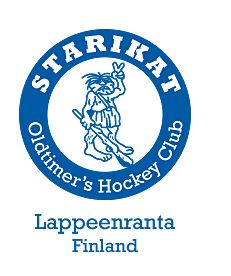 Nimi:			________________________________________________________________Osoite:			________________________________________________________________Puhelinnumero:	___________________Sähköpostiosoite:	________________________________________________________________Syntymäaika:		___________________Hakemuksen perustelut:			________________________________________________________________			________________________________________________________________			________________________________________________________________			________________________________________________________________Yhteyshenkilö Starikoissa (jos on): ___________________Lähetä hakemus email: reko.juntto@gmail.com